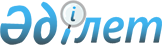 О ратификации Дополнительного соглашения к Соглашению между Республикой Казахстан и Святым Престолом о взаимоотношениях от 24 сентября 1998 годаЗакон Республики Казахстан от 14 июня 2023 года № 9-VIII ЗРК
      Ратифицировать Дополнительное соглашение к Соглашению между Республикой Казахстан и Святым Престолом о взаимоотношениях от 24 сентября 1998 года, совершенное в Нур-Султане 14 сентября 2022 года.  Дополнительное соглашение 
к Соглашению между Республикой Казахстан и Святым Престолом о взаимоотношениях от 24 сентября 1998 года  
      Республика Казахстан и Святой Престол, далее именуемые Сторонами, 
      принимая во внимание статью 14 Соглашения между Республикой Казахстан и Святым Престолом о взаимоотношениях от 24 сентября 1998 года, далее именуемое как "Соглашение 1998 года", 
      стремясь к полному осуществлению статьи 2 вышеупомянутого Соглашения 1998 года,
      согласились о нижеследующем:
      1. Для целей настоящего Дополнительного соглашения:
      a) под "членами Католической Церкви из-за рубежа" подразумеваются каждый архиепископ, епископ, апостольский администратор, священник, член Института посвященной жизни или Общества апостольской жизни, должным образом уполномоченный мирянин, не имеющий гражданства Казахстана, сотрудничающий в пастырской, культурной и благотворительной деятельности какого-либо из субъектов Католической Церкви, зарегистрированных в Республике Казахстан в соответствии со статьями 3 и 4 Соглашения 1998 года;
      b) под "субъектами Католической Церкви" подразумеваются все юридические лица, зарегистрированные в Республике Казахстан, в соответствии со статьями 3 и 4 Соглашения 1998 года, включая, но не ограничиваясь: Архиепархии, Епархии, Прелатуры, Экзархаты, Апостольские администрации, Префектуры, Особые Миссии, приходы, монашеские общины (монастыри), институты монашеской жизни, общества апостольской жизни, ассоциации, семинарии, колледжи, школы и другие религиозные, образовательные, социально-культурные учреждения;
      c) под "компетентными органами Католической Церкви" подразумеваются архиепископы, епископы, апостольские администраторы, прелаты, экзархи и другие церковнослужители, приравненные к ним, возглавляющие субъекты Католической Церкви на территории Республики Казахстан. 
      2. Компетентные государственные органы Республики Казахстан в соответствии с законодательством Республики Казахстан выдают разрешение на постоянное проживание членам Католической Церкви из-за рубежа, назначенным на служение на длительный срок в какой-либо из субъектов Католической Церкви. 
      3. Для получения разрешения на постоянное проживание членам Католической Церкви из-за рубежа, назначенным на служение на длительный срок в каком-либо из субъектов Католической Церкви, необходимо соблюдение требований законодательства Республики Казахстан, за исключением подтверждения платежеспособности и места проживания, которые будут заменены письменными обязательствами компетентного органа Католической Церкви. 
      4. Компетентные органы Католической Церкви в Республике Казахстан уведомляют компетентные государственные органы Республики Казахстан о прекращении служения члена Католической Церкви из-за рубежа в Республике Казахстан в течение десяти календарных дней. Подобное уведомление будет являться основанием для аннулирования разрешения на постоянное проживание в Республике Казахстан.
      5. Настоящее Дополнительное соглашение заключается сроком на пять лет, по истечении которых оно автоматически продлевается на аналогичные периоды, если одна из Сторон не направит по дипломатическим каналам письменное уведомление другой Стороне о своем намерении прекратить его действие. В таком случае настоящее Дополнительное соглашение прекращает свое действие через шесть месяцев с даты получения соответствующего уведомления, которое не повлияет на завершение соответствующих процедур, если только по взаимному согласию Стороны не примут иного решения. 
      6. В исключительных случаях в целях обеспечения национальной безопасности, охраны общественного порядка или здоровья населения, Республика Казахстан имеет право временно, частично или полностью приостановить действие настоящего Дополнительного соглашения посредством направления по дипломатическим каналам письменного уведомления Святому Престолу. В этом случае действие настоящего Дополнительного соглашения приостанавливается по истечении 30 (тридцать) календарных дней с даты получения такого уведомления.
      Приостановление действия настоящего Дополнительного соглашения в соответствии с абзацем первым настоящего пункта не затрагивает прав членов Католической Церкви из-за рубежа, назначенных на служение на длительный срок, находящихся на территории Республики Казахстан на момент приостановления.
      7. По взаимному согласию Сторон в настоящее Дополнительное соглашение могут быть внесены изменения и дополнения.
      8. Настоящее Дополнительное соглашение вступает в силу с даты получения по дипломатическим каналам последнего письменного уведомления о выполнении Сторонами внутригосударственных процедур, необходимых для его вступления в силу.
      Совершено в городе Нур-Султан 14 сентября 2022 года в двух экземплярах, каждый на казахском, русском и английском языках, причем все тексты являются равно аутентичными.
      В случае возникновения разногласий в толковании положений настоящего Дополнительного соглашения, Стороны будут руководствоваться текстом на английском языке. 
					© 2012. РГП на ПХВ «Институт законодательства и правовой информации Республики Казахстан» Министерства юстиции Республики Казахстан
				
      Президент Республики Казахстан

К. ТОКАЕВ

За Республику Казахстан

За Святой Престол
